Salmon Cards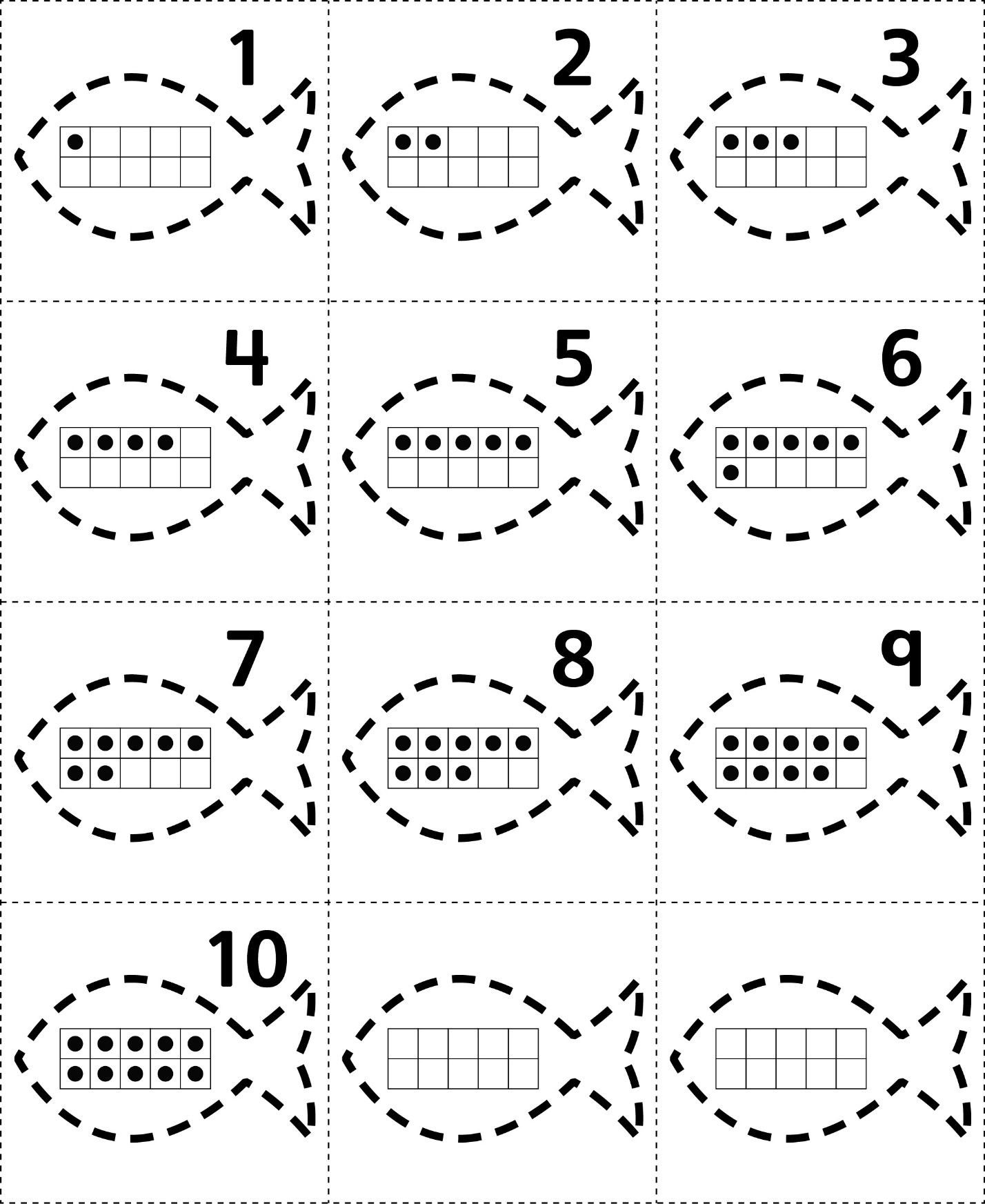 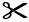 